Rundschreiben zum Schuljahresende an alle Eltern, Schülerinnen und SchülerSehr geehrte Eltern,liebe Schülerinnen und Schüler, nun liegt ein Schuljahr hinter uns, das im kollektiven Gedächtnis bewahrt bleiben wird. Waren wir nach den Sommerferien 2020 noch voller Hoffnung die Pandemie einigermaßen gut zu bewältigen, hat uns das Virus nach den Herbstferien eines Schlechteren belehrt. Die täglichen Inzidenzmeldungen und die folgenden Reaktionen der Politik hielten uns in Atem, selbst in den Ferienzeiten. Zusammen haben wir uns dafür eingesetzt in Kontakt zu bleiben. Wir haben neue Formen der Kommunikation erprobt, damit das Lernen auch im Distanz- und Wechselunterricht vorankommt. Ankerstunden halfen zusätzlich, die besonders benachteiligten Schülerinnen und Schüler zu erreichen. Auch das Lerncamp in den Osterferien war sehr erfolgreich. Deshalb setzen wir es in der letzten Sommerferienwoche für die 6.-8. Klassen fort. Ich bedanke mich aufs Herzlichste für die Geduld und Unterstützung der Elternschaft in allen Wechselfällen dieses denkwürdigen Schuljahres. Der Schulelternbeiratsvorsitzende, Herr Muth, hat als ausgleichender Kommunikator und wichtige Schaltstelle zur Weitergabe immer neuer Informationen tolle Arbeit geleistet.Man kann wirklich sagen, alle Beteiligten haben an einem Strang gezogen und waren sich ihrer Verantwortung bewusst. Sonst wären die Auswirkungen der Pandemie auf unser Schulleben noch erheblich schwerer gewesen.Neben der Ungewissheit, welche andauernden Auswirkungen die lange Pandemiezeit auf unsere Schülerinnen und Schüler haben wird, schauen wir doch mit Zuversicht auf die kommende Zeit im neuen Schuljahr. Die Wiederherstellung sozialer Beziehungen und eine Unterrichtssituation, die kooperatives Lernen wieder möglich macht, ist eine schöne Aussicht. Auch das regionale Impfzentrum wird vermutlich im Herbst zur Turnhalle zurückgebaut. Spätestens dann sollten wir auch in unserer Schule die Pandemie überwunden haben, und können uns wieder der eigentlichen Aufgabe zuwenden, guten Unterricht anzubieten und die Schulentwicklung voranzubringen.  Zunächst jedoch wünsche ich Ihnen und euch eine erholsame Ferienzeit.Genießen wir den Sommer in diesem Jahr ganz besonders!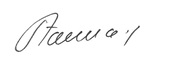 